JENNIPHP Programmer
Object-Oriented Analysis, Design and Development / Relational Database Systems
							Click to send CV No & get contact details of candidate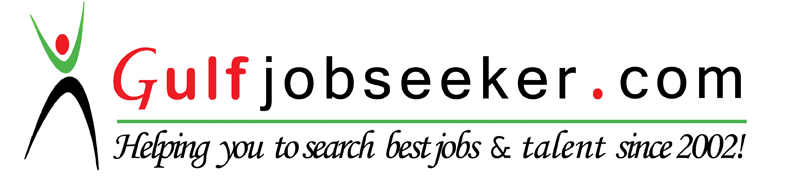 Innovative PHP programmer offering 8 years of experience in the web development lifecycle – from concept through delivery of next-generation applications and customizable solutions.Expert in advanced development methodologies and tools for the web applications.Excellent problem solving skills – able to analyze code and engineer well-researched, cost-effective and responsive solutions.Personal StrengthA highly motivated person with well-developed analytical, design and interpersonal skills. A quick and continuous learner with good problem solving skills. Able to learn and adapt to new environments quickly.Character ProfileHard working dedicated professional with ability to learn new skill, and who prefers to work in a team where knowledge can be gained and exchanged.Technical Tools		PHP, JavaScript, jQuery, Ajax, json, WordPress, joomla,YII, Xcart, osCommerce, Payment Gateway Integration, Web Services, API Applications, HTML,CSS, Net beans, Dreamweaver and [ VB,ASP(basics)].Professional Experience		Techwyse IT Solutions Pvt. Ltd – Kochi (Feb  2008 – Dec 2015)                Designation – Senior PHP ProgrammerTo be a part of Buildup Company website with YII frame work.Developed landing page builder and form builder tool.Provided customization of JavaScript/jQuery script as per client requirement.Represented various reports like Google Analytics, SEO, Adwords, etc with HighCharts and data.Developed many web sites with WordPress and made Live.Provided Customization of WordPress as per client requirements and created plugins.Provided complete website analysis as per client requirement and made quote for the site, assigned the task for the resources, programming support for implementing complicated scripts and codes, and made the site live on time.Provided researches and found out suitable solutions for client requirements.( LIVE Chat, API Integrations)Chandusoft Technologies – Bangalore  (Dec  2006 – Feb 2008)               Designation –  PHP ProgrammerosCommerce site skinning ,Website Development.Projects (Leads Reporting system)AdLuge helps smart businesses measure all their online marketing efforts.Clients can meet the following things:Collect Leads through Online Form Submissions and Phone Calls.Find the Report on where the Leads are coming from.Manage the leads within the Sales Team (compare the leads with date).Measure Search Engine Rankings and Top Competitors.Report on Website Analytics and Measure Growth Over Time.Create Landing Page and Form.Technology:- YII Framework, Core PHP, ,MySql ,MongoDB,HTML5,Bootsrap,CSS3, jQuery, JavaScript, AJAX,JSON,XML   This is a shopping cart site in Canada.XCart Integration and Customization the site as per the client requirements. Technology: - XCart, MySql, HTML, CSS, jQuery, JavaScript, AJAX.This site had various dynamic modules. It had separate modules to Manage Testimonials, Manage Pages, Manage Related Storage Services, Manage Affiliate Programs and Manage Banners and Assign PPC Banners. Also integrated a Word Press Blog for site.Technology: - Core PHP, MySql, HTML, CSS, jQuery, JavaScript.This site is for online gift baskets compasses selection gift baskets suitable for a variety of occasions. osCommerce Integration and Customization the site as per the client requirements. Module creation.Technology: - osCommerce, MySql, HTML, CSS, jQuery, JavaScript.Educational QualificationsMCA  from Sikkim Manipal University, September 2006BSc Mathematics from Kannur University, Kerala, April 2003Pre-Degree(1st Group) from Calicut University, Kerala, April 2000SSLC Board of Public Examination Kerala, March 1998Personal Information